ФЕДЕРАЛЬНОЕ АГЕНТСТВО ЖЕЛЕЗНОДОРОЖНОГО ТРАНСПОРТА Федеральное государственное бюджетное образовательное учреждение высшего образования«Петербургский государственный университет путей сообщения Императора Александра I»(ФГБОУ ВО ПГУПС)Кафедра «Водоснабжение, водоотведение и гидравлика»РАБОЧАЯ ПРОГРАММАдисциплины«СОВРЕМЕННЫЕ МЕТОДЫ ОБРАБОТКИ СТОЧНЫХ ВОД И ОСАДКА» (Б1.В.ДВ.1.2)для направления08.03.01 «Строительство» по профилю «Водоснабжение и водоотведение» Форма обучения – очная, заочнаяСанкт-Петербург2018ЛИСТ СОГЛАСОВАНИЙ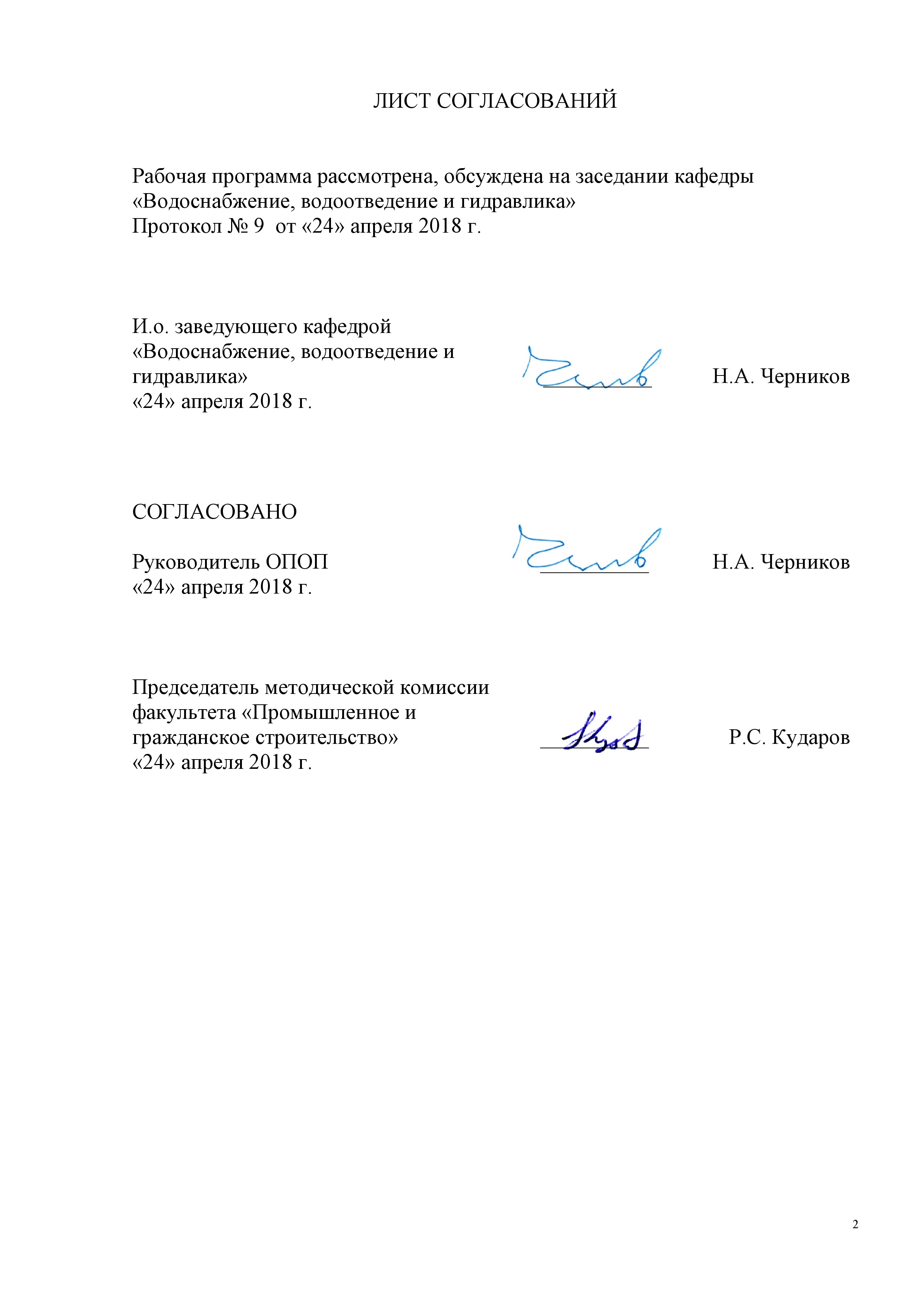 Рабочая программа рассмотрена, обсуждена на заседании кафедры«Водоснабжение, водоотведение и гидравлика»Протокол № 9  от «24» апреля 2018 г. 1. Цели и задачи дисциплиныРабочая программа составлена в соответствии с ФГОС ВО, утвержденным «12» марта 2015 г., приказ № 201 по направлению 08.03.01 «Строительство», по дисциплине «Современные методы обработки сточных вод и осадка».Целью изучения дисциплины является  обучение будущих выпускников сбору и систематизации информационных данных о сточных, выбору методов очистки сточных вод обеспечивающих рациональное использование и охрану водных ресурсов, составлению технологических схем и умению влиять на все процессы происходящие в ней.Для достижения поставленной цели решаются следующие задачи:основные звенья механической и биологической очистки, методы контроля, критерии эффективности работы и наиболее простые расчетные формулы, позволяющие охарактеризовать особенности протекающих процессовпричины неудовлетворительной работы сооружений и разработка мероприятий по совершенствованию качества очистки и интенсификации каждого звена.особенности работы очистной станции как единой системы, выбираются рациональные, эффективные и надежные комплексные технологические схемы биологической и химико-биологической очистки (реагентной и безреагентной) обработки сточных вод и осадков.2. Перечень планируемых результатов обучения по дисциплине, соотнесенных с планируемыми результатами освоения основной профессиональной образовательной программыПланируемыми результатами обучения по дисциплине являются: приобретение знаний, умений, навыков.В результате освоения дисциплины обучающийся должен:ЗНАТЬ:нормативно-технические документы, регламентируемые условия проектирования, строительства и эксплуатации станций очистки системы водоотведения;методику расчёта и конструирования сооружений для очистки бытового канализационного стока.УМЕТЬ:выбрать необходимый и достаточный для конкретных условий метод очистки сточных вод, обеспечивающий охрану поверхностных вод от загрязнений;проводить гидравлические и конструктивные расчёты сооружений для очистки сточных вод;подбирать необходимое вспомогательное оборудование (иловой насосной станции, воздуходувной станции).ВЛАДЕТЬ:представлениями о современных схемах очистки бытовых сточных вод;знаниями о методах очистки бытовых сточных вод и конструкциях сооружений предназначенных для осуществления их;способами расчета сооружений и подбора технологического оборудования станций очистки.Приобретенные знания, умения, навыки, характеризующие формирование компетенций, осваиваемые в данной дисциплине, позволяют решать профессиональные задачи, приведенные в соответствующем перечне по видам профессиональной деятельности в п. 2.4 общей характеристики основной профессиональной образовательной программы (ОПОП). Изучение дисциплины направлено на формирование следующих профессиональных компетенций (ПК), соответствующих видам профессиональной деятельности, на которые ориентирована программа бакалавриата:изыскательская и проектно-конструкторская деятельность:знанием нормативной базы в области инженерных изысканий, принципов проектирования зданий, сооружений, инженерных систем и оборудования, планировки и застройки населенных мест (ПК-1);владением методами проведения инженерных изысканий, технологией проектирования деталей и конструкций в соответствии с техническим заданием с использованием универсальных и специализированных программно-вычислительных комплексов и систем автоматизированных проектирования (ПК-2);способностью проводить предварительное технико-экономическое обоснование проектных решений, разрабатывать проектную и рабочую техническую документацию, оформлять законченные проектно-конструкторские работы, контролировать соответствие разрабатываемых проектов и технической документации заданию, стандартам, техническим условиям и другим нормативным документам (ПК-3);экспериментально-исследовательская деятельность:знанием научно-технической информации, отечественного и зарубежного опыта по профилю деятельности (ПК-13).Область профессиональной деятельности обучающихся, освоивших данную дисциплину, приведена в п. 2.1 общей характеристики ОПОП.Объекты профессиональной деятельности обучающихся, освоивших данную дисциплину, приведены в п. 2.2 общей характеристики ОПОП.3. Место дисциплины в структуре основной профессиональной образовательной программыДисциплина «Современные методы обработки сточных вод и осадка» (Б1.В.ДВ.1.2) относится к вариативной части и является дисциплиной по выбору обучающегося.4. Объем дисциплины и виды учебной работыДля очной формы обучения: Для заочной формы обучения: 5. Содержание и структура дисциплины5.1 Содержание дисциплины5.2 Разделы дисциплины и виды занятийДля очной формы обучения: Для заочной формы обучения: 6. Перечень учебно-методического обеспечения для самостоятельной работы обучающихся по дисциплине7. Фонд оценочных средств для проведения текущего контроля успеваемости и промежуточной аттестации обучающихся по дисциплинеФонд оценочных средств по дисциплине является неотъемлемой частью рабочей программы и представлен отдельным документом, рассмотренным на заседании кафедры и утвержденным заведующим кафедрой.8. Перечень основной и дополнительной учебной литературы, нормативно-правовой документации и других изданий, необходимых для освоения дисциплины8.1 Перечень основной учебной литературы, необходимой для освоения дисциплины Водоснабжение и водоотведение на железнодорожном транспорте: Учебник/Под ред. проф. В.С. Дикаревского. – 2-е изд. перераб. – М.: ГОУ «Учебно-методический центр по образованию на железнодорожном транспорте», 2009. – 447 с.Иванов В.Г., Черников Н.А. Водоснабжение и водоотведение промышленных предприятий: Учебное пособие. – СПб.: ООО «Издательство «ОМ-Пресс», 2013. – 592 с.8.2 Перечень дополнительной учебной литературы, необходимой для освоения дисциплиныИванов В.Г., Павлова Н.Н., Капинос О.Г., Твардовская Н.В., Малые очистные канализационные сооружения. Учебное пособие. СПб.:ПГУПС, 2011.-57с.8.3 Перечень нормативно-правовой документации, необходимой для освоения дисциплиныСП 31.1330.2012 Водоснабжение, наружные сети и сооружения. Актуализированная редакция СНиП 2.04.02-84.М.2012 -100с.СП 32.13330.2012 Канализация. Наружные сети и сооружения. Актуализированная редакция СНиП 2.04.03-85.М.2012 -110с.8.4 Другие издания, необходимые для освоения дисциплиныДикаревский В.С., Павлова Н.Н. Доочистка бытовых сточных вод: Методические указания – СПб.: ПГУПС, 1996. – 38 с.Мишуков Б.Г., Соловьева Е.А.: Глубокая очистка городских сточных вод/ Учебное пособие: СПБГАСУ, СПб, 2014.- 178 с.Соловьева Е.А.Удаление азота и фосфора из городских сточных вод. Технологии удаления азота и фосфора в комплексе по очистке сточных вод и обработке осадка. Изд. LAP LAMBERT AcademicPublishing(ISBN-13:978-3-8465-0130-6). Германия. 2011. 292с.Соловьева Е. А. «Очистка сточных вод от азота и фосфора». Монография. «ВодопроектГипрокоммунводоканал Санкт-Петербург» СПб: .100 с.Кармазинов Ф.В. и др. Соловьева Е.А. Водоснабжение и водоотведение в Санкт-Петербурге . Изд. «Новый журнал», СПб 2008. с. 462.9. Перечень ресурсов информационно-телекоммуникационной сети «Интернет», необходимых для освоения дисциплиныЛичный кабинет обучающегося и электронная информационно-образовательная среда. [Электронный ресурс]. – Режим доступа: http://sdo.pgups.ru/  (для доступа к полнотекстовым документам требуется авторизация).Электронно-библиотечная система ЛАНЬ [Электронный ресурс]. Режим доступа:  https://e.lanbook.com/books — Загл. с экрана;Официальный сайт информационной сети ТЕХЭКСПЕРТ [Электронный ресурс] - Режим доступа: http://www.cntd.ru/, свободный— Загл. с экрана.Электронная библиотека онлайн «Единое окно к образовательным ресурсам» [Электронный ресурс]. Режим доступа: http://window.edu.ru, свободный. — Загл. с экрана.Электронно-библиотечная система ibooks.ru [Электронный ресурс]. Режим доступа: http:// ibooks.ru/ — Загл. с экрана.10. Методические указания для обучающихся по освоению дисциплиныПорядок изучения дисциплины следующий:Освоение разделов дисциплины производится в порядке, приведенном в разделе 5 «Содержание и структура дисциплины». Обучающийся должен освоить все разделы дисциплины с помощью учебно-методического обеспечения, приведенного в разделах 6, 8 и 9 рабочей программы. Для формирования компетенций обучающийся должен представить выполненные типовые контрольные задания или иные материалы, необходимые для оценки знаний, умений, навыков и (или) опыта деятельности, предусмотренные текущим контролем (см. фонд оценочных средств по дисциплине).По итогам текущего контроля по дисциплине, обучающийся должен пройти промежуточную аттестацию (см. фонд оценочных средств по дисциплине).11. Перечень информационных технологий, используемых при осуществлении образовательного процесса по дисциплине, включая перечень программного обеспечения и информационных справочных системПри осуществлении образовательного процесса по дисциплине используются следующие информационные технологии:– технические средства (компьютерная техника, проектор);– методы обучения с использованием информационных технологий (демонстрация мультимедийных материалов);– электронная информационно-образовательная среда Петербургского государственного университета путей сообщения Императора Александра I [Электронный ресурс]. – Режим доступа: http://sdo.pgups.ru.Дисциплина обеспечена необходимым комплектом лицензионного программного обеспечения, установленного на технических средствах, размещенных в специальных помещениях и помещениях для самостоятельной работы в соответствии с расписанием занятий.12. Описание материально-технической базы, необходимой для осуществления образовательного процесса по дисциплинеМатериально-техническая база обеспечивает проведение всех видов учебных занятий, предусмотренных учебным планом по данному   направлению и соответствует действующим санитарным и противопожарным нормам и правилам.Она содержит специальные помещения - учебные аудитории для проведения занятий лекционного типа, практических занятий и занятий  семинарского типа, групповых и индивидуальных консультаций, текущего контроля и промежуточной аттестации, а также помещения для самостоятельной работы и помещения для хранения и профилактического обслуживания учебного оборудования. Помещения на семестр учебного года выделяются в соответствии с расписанием занятий.Специальные помещения укомплектованы специализированной мебелью и техническими средствами обучения, служащими для представления учебной информации большой аудитории.Для проведения занятий лекционного типа используются учебно-наглядные материалы в виде презентаций, которые обеспечивают тематические иллюстрации в соответствии с рабочей программой дисциплины. Помещения для самостоятельной работы обучающихся оснащены компьютерной техникой с возможностью подключения к сети «Интернет» и обеспечением доступа в электронную информационно-образовательную среду организации.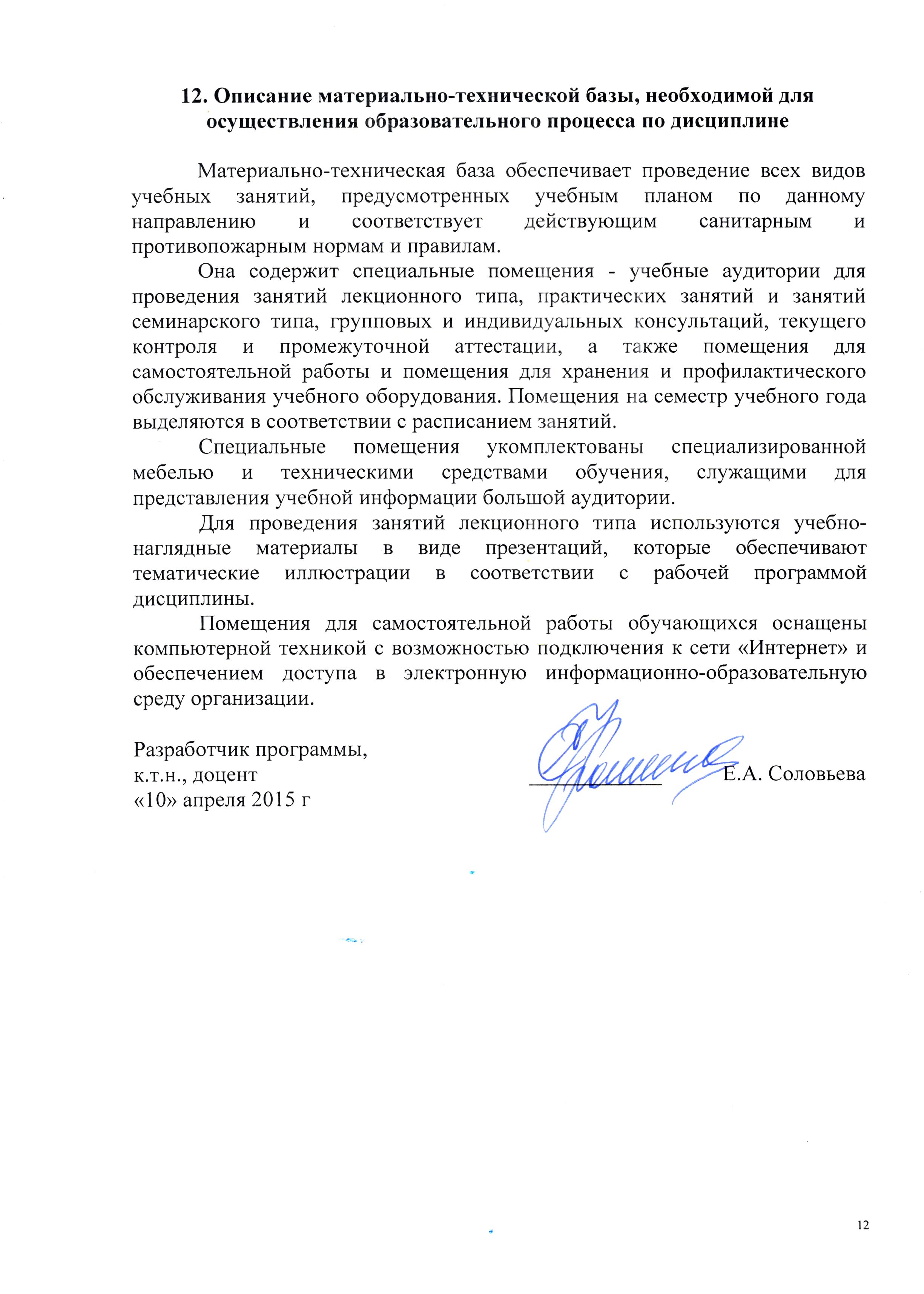 И.о. заведующего кафедрой «Водоснабжение, водоотведение и гидравлика»__________Н.А. Черников«24» апреля 2018 г. СОГЛАСОВАНОРуководитель ОПОП__________Н.А. Черников«24» апреля 2018 г. Председатель методической комиссии факультета «Промышленное и гражданское строительство»__________Р.С. Кударов«24» апреля 2018 г. Вид учебной работыВсего часовСеместрВид учебной работыВсего часов8Контактная работа (по видам учебных занятий)В том числе:лекции (Л)практические занятия (ПЗ)лабораторные работы (ЛР)321616321616Самостоятельная работа (СРС) (всего)3131Контроль99Форма контроля знанийЗЗОбщая трудоемкость: час / з.е.72/272/2Вид учебной работыВсего часовКурсВид учебной работыВсего часов5Контактная работа (по видам учебных занятий)В том числе:лекции (Л)практические занятия (ПЗ)лабораторные работы (ЛР)844844Самостоятельная работа (СРС) (всего)6060Контроль44Форма контроля знанийК, ЗК, ЗОбщая трудоемкость: час / з.е.72/272/2№ п/пНаименование раздела дисциплиныСодержание разделаМодуль 1.Введение. Состав и свойства сточных водМодуль 1.Введение. Состав и свойства сточных водМодуль 1.Введение. Состав и свойства сточных вод1Расход воды в системах водопотребления и водоотведенияИзменчивость значений показателей сточных вод. Методы определения основных показателей.2Типичные показатели состава сточных водХимическое потребление кислорода. Биологическая потребность в кислороде пятисуточная и полная. Методы определения и соотношения показателей на различных этапах очистки.Модуль 2.Современные методымеханической очистки сточных водМодуль 2.Современные методымеханической очистки сточных водМодуль 2.Современные методымеханической очистки сточных вод3Современные виды решеток, песколовокОсобенности работы аэрируемых песколовок	. Масса поступающих загрязнений. Влияние работы сооружений механической очистки на процесс биологической очистки.4Первичные отстойникиИзменение функции отстойников в технологии нитри-денитрификации (денифо). Методы расчета основных технологических параметров. Конструирование биоблока.Модуль 3. Биологическая очистка сточных вод на современном этапеМодуль 3. Биологическая очистка сточных вод на современном этапеМодуль 3. Биологическая очистка сточных вод на современном этапе5БиоблокПринципы биологического удаления азота и фосфора. Схемы очистки сточных вод с нитрификацией и денитрификацией.  6Вторичные отстойникиПоказатели качества очищенной воды.Модуль 4. Доочистка сточных водМодуль 4. Доочистка сточных водМодуль 4. Доочистка сточных вод7Правила сброса сточных водПравила сброса сточных вод в городские сети водоотведения. Правила сброса сточных вод в различные виды водоемов.Модуль 5. Современные методы обработки осадков сточных водМодуль 5. Современные методы обработки осадков сточных водМодуль 5. Современные методы обработки осадков сточных водМодуль 5. Современные методы обработки осадков сточных вод8Современные методы обработки осадков сточных водОсновные схемы обработки осадков, применяемых в современных условиях. Влияние сооружений обработки осадка на показатели сточной воды и на параметры работы всей станции очистки в целом.Основные схемы обработки осадков, применяемых в современных условиях. Влияние сооружений обработки осадка на показатели сточной воды и на параметры работы всей станции очистки в целом.№п/пНаименование раздела дисциплиныЛПЗЛРСРС1Расход воды в системах водопотребления и водоотведения44−12Типичные показатели состава сточных вод22−33Современные виды решеток, песколовок22−44Первичные отстойники22−45Биоблок22−56Вторичные отстойники22−47Правила сброса сточных вод11−48Современные методы обработки осадков сточных вод11−6Итого1616−31№п/пНаименование раздела дисциплиныЛПЗЛРСРС1Расход воды в системах водопотребления и водоотведения0,50,5−82Типичные показатели состава сточных вод0,50,5−83Современные виды решеток, песколовок0,50,5−84Первичные отстойники0,50,5−85Биоблок0,50,5−86Вторичные отстойники0,50,5−87Правила сброса сточных вод0,50,5−88Современные методы обработки осадков сточных вод0,50,5−4Итого44−60№п/пНаименование разделаПеречень учебно-методического обеспечения1Расход воды в системах водопотребления и водоотведения1.Водоснабжение и водоотведение на железнодорожном транспорте: Учебник/Под ред. проф. В.С. Дикаревского. – 2-е изд. перераб. – М.: ГОУ «Учебно-методический центр по образованию на железнодорожном транспорте», 2009. – 447 с.2.Иванов В.Г., Черников Н.А. Водоснабжение и водоотведение промышленных предприятий: Учебное пособие. – СПб.: ПГУПС, 2013. – 591 с.3. Мишуков Б.Г., Соловьева Е.А.: Глубокая очистка городских сточных вод/ Учебное пособие: СПБГАСУ, СПб, 2014.- 178 с.2Типичные показатели состава сточных вод1.Водоснабжение и водоотведение на железнодорожном транспорте: Учебник/Под ред. проф. В.С. Дикаревского. – 2-е изд. перераб. – М.: ГОУ «Учебно-методический центр по образованию на железнодорожном транспорте», 2009. – 447 с.2.Иванов В.Г., Черников Н.А. Водоснабжение и водоотведение промышленных предприятий: Учебное пособие. – СПб.: ПГУПС, 2013. – 591 с.3. Мишуков Б.Г., Соловьева Е.А.: Глубокая очистка городских сточных вод/ Учебное пособие: СПБГАСУ, СПб, 2014.- 178 с.3Современные виды решеток, песколовок1.Водоснабжение и водоотведение на железнодорожном транспорте: Учебник/Под ред. проф. В.С. Дикаревского. – 2-е изд. перераб. – М.: ГОУ «Учебно-методический центр по образованию на железнодорожном транспорте», 2009. – 447 с.2.Иванов В.Г., Черников Н.А. Водоснабжение и водоотведение промышленных предприятий: Учебное пособие. – СПб.: ПГУПС, 2013. – 591 с.3. Мишуков Б.Г., Соловьева Е.А.: Глубокая очистка городских сточных вод/ Учебное пособие: СПБГАСУ, СПб, 2014.- 178 с.4Первичные отстойники1.Водоснабжение и водоотведение на железнодорожном транспорте: Учебник/Под ред. проф. В.С. Дикаревского. – 2-е изд. перераб. – М.: ГОУ «Учебно-методический центр по образованию на железнодорожном транспорте», 2009. – 447 с.2.Иванов В.Г., Черников Н.А. Водоснабжение и водоотведение промышленных предприятий: Учебное пособие. – СПб.: ПГУПС, 2013. – 591 с.3. Мишуков Б.Г., Соловьева Е.А.: Глубокая очистка городских сточных вод/ Учебное пособие: СПБГАСУ, СПб, 2014.- 178 с.5Биоблок1.Водоснабжение и водоотведение на железнодорожном транспорте: Учебник/Под ред. проф. В.С. Дикаревского. – 2-е изд. перераб. – М.: ГОУ «Учебно-методический центр по образованию на железнодорожном транспорте», 2009. – 447 с.2.Иванов В.Г., Черников Н.А. Водоснабжение и водоотведение промышленных предприятий: Учебное пособие. – СПб.: ПГУПС, 2013. – 591 с.3. Мишуков Б.Г., Соловьева Е.А.: Глубокая очистка городских сточных вод/ Учебное пособие: СПБГАСУ, СПб, 2014.- 178 с.6Вторичные отстойники1.Водоснабжение и водоотведение на железнодорожном транспорте: Учебник/Под ред. проф. В.С. Дикаревского. – 2-е изд. перераб. – М.: ГОУ «Учебно-методический центр по образованию на железнодорожном транспорте», 2009. – 447 с.7Правила сброса сточных вод1.Водоснабжение и водоотведение на железнодорожном транспорте: Учебник/Под ред. проф. В.С. Дикаревского. – 2-е изд. перераб. – М.: ГОУ «Учебно-методический центр по образованию на железнодорожном транспорте», 2009. – 447 с.2.Иванов В.Г., Черников Н.А. Водоснабжение и водоотведение промышленных предприятий: Учебное пособие. – СПб.: ПГУПС, 2013. – 591 с.3. Мишуков Б.Г., Соловьева Е.А.: Глубокая очистка городских сточных вод/ Учебное пособие: СПБГАСУ, СПб, 2014.- 178 с.8Современные методы обработки осадков сточных вод1.Водоснабжение и водоотведение на железнодорожном транспорте: Учебник/Под ред. проф. В.С. Дикаревского. – 2-е изд. перераб. – М.: ГОУ «Учебно-методический центр по образованию на железнодорожном транспорте», 2009. – 447 с.2.Иванов В.Г., Черников Н.А. Водоснабжение и водоотведение промышленных предприятий: Учебное пособие. – СПб.: ПГУПС, 2013. – 591 с.3. Мишуков Б.Г., Соловьева Е.А.: Глубокая очистка городских сточных вод/ Учебное пособие: СПБГАСУ, СПб, 2014.- 178 с.Разработчик программы, к.т.н., доцент____________Е.А. Соловьева«24» апреля  2018 г.